Štěpení atomu a radioaktivita – řešeníPracovní list je vhodný pro žáky střední školy. Žáci na základě experimentu pochopí štěpení jader atomu uranu a zopakují si základní pojmy z radioaktivity.Štěpení atomu ve sklenici vody________________________________________________________Popište experiment na základě shlédnutého videa.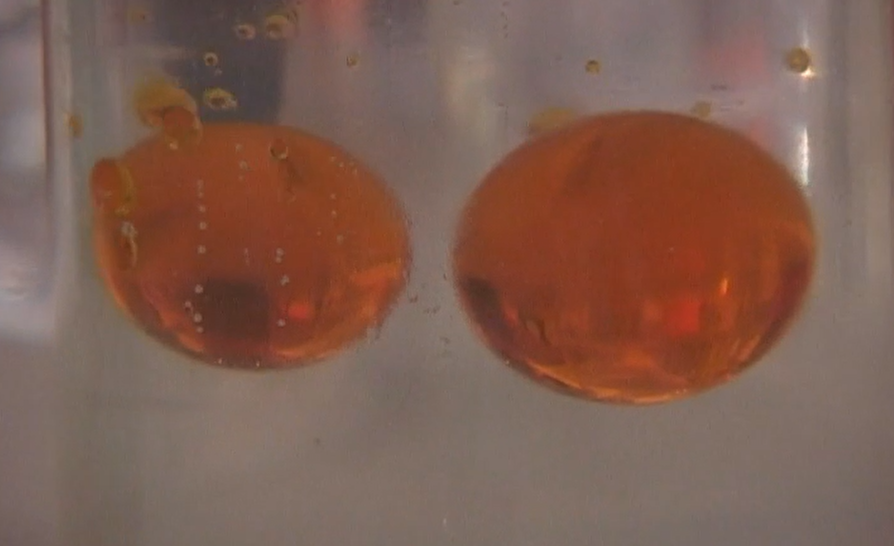 Experiment názorně ukáže, jak se rozpadá jádro atomu uranu. V kádince smícháme vodu s alkoholem a opatrně přidáme polévkovou lžíci stolního oleje tak, aby se vytvořila kulička. Poté vezmeme nůž a kuličku opatrně rozkrojíme. Obdobně se štěpí jádra uranu.Vysvětlete, co to je radioaktivita.Jaké druhy radioaktivního záření znáte?Vysvětlete poločas rozpadu.Radioaktivita je jev, při kterém dochází k samovolné přeměně nestabilního atomového jádra na jiné jádro. Během tohoto procesu se uvolňuje vysokoenergetické radioaktivní záření.Záření alfa je proud jader helia.Záření beta rozlišujeme na 𝛃+ a 𝛃-, 𝛃+ je proud kladně nabitých pozitronů, 𝛃- je proud elektronů.Záření gama je elektromagnetické vlnění, proud velmi energetických fotonů.Poločas rozpadu je doba, za kterou se rozpadne polovina z původního počtu atomů radionuklidu.Doplňte pravou stranu rovnic.9742 Mo   +    21 H       →  9743 Tc     +      2 10n 20983 Bi   +    42 He     →  21185 At    +      2 10n. Co jsem se touto aktivitou naučil(a):………………………………………………………………………………………………………………………………………………………………………………………………………………………………………………………………………………………………………………………………………………………………………